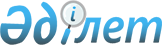 О внесении дополнения в постановление акимата Мунайлинского района от 25 января 2012 года № 6-қ "Об утверждении перечня предприятий, организаций и учреждений предоставляющие или создающие "Молодежную практику" на 2012 год"
					
			Утративший силу
			
			
		
					Постановление акимата Мунайлинского района Мангистауской области от 20 апреля 2012 года № 112-қ. Зарегистрировано Департаментом юстиции Мангистауской области 22 мая 2012 года № 11-7-115. Утратило силу постановлением Мунайлинского районного акимата Мангистауской области от 01 июня 2012 года № 143-қ

      Сноска. Утратило силу постановлением Мунайлинского районного акимата Мангистауской области от 01.06.2012 года № 143-қ.



      В соответствии с Законами Республики Казахстан от 23 января 2001 года № 148 «О местном государственном управлении и самоуправлении в Республике Казахстан», от 23 января 2001 года № 149 «О занятости населения», от 24 марта 1998 года № 213 «О нормативных правовых актов» и постановлением Правительства Республики Казахстан от 19 июня 2001 года № 836 «О мерах по реализации Закона Республики Казахстан от 23 января 2001 года «О занятости населения» акимат района, ПОСТАНОВЛЯЕТ:



      1. В постановление акимата Мунайлинского района от 25 января 2012 года № 6-қ «Об утверждении перечня предприятий, организаций и учреждений предоставляющие или создающие молодежную практику на 2012 год» (зарегистрировано в реестре государственной регистрации нормативных правовых актов за № 11-7-110, опубликовано в газете «Мунайлы» от 02 марта 2012 года № 11-12 (265-266) внести следующее дополнение:



      утвердить размер оплаты труда и перечень, организаций и учреждений предоставляющие или создающие молодежную практику на 2012 год согласно приложению № 2 к настоящему постановлению.



      2. Мунайлинскому районному отделу занятости и социальных программ (далее – уполномоченный орган) обеспечить заключение договора с работодателями о создании рабочих мест для прохождения молодежной практики.



      3. Руководителям организаций и предприятий, заключившим договор, обеспечить прохождение молодежной практики в соответствии с направлением уполномоченного органа.



      4. Контроль за исполнением настоящего постановления возложить на заместителя акима района Асауова Т.



      5. Настоящее постановление вступает в силу со дня государственной регистрации в органах юстиции и вводится в действие по истечении десяти календарных дней после дня его первого официального опубликования.      Аким                                    Абилов Е.      «СОГЛАСОВАНО»      Туманбаева Жаныл Кемеловна

      Начальник государственного учреждения

      «Мунайлинский районный отдел

      занятости и социальных программ»

      20 апреля 2012 г.      Толыбаева Алмагул Мухамедиевна

      Начальник государственного учреждения

      «Мунайлинский районный отдел

      экономики и финансов»

      20 апреля 2012 года

Приложение постановлению

акимата Мунайлинского района

от 20 апреля 2012 г.№ 112-қ Размер оплаты труда и перечень, организаций и учреждений предоставляющие или создающие «Молодежную практику» на 2012 год
					© 2012. РГП на ПХВ «Институт законодательства и правовой информации Республики Казахстан» Министерства юстиции Республики Казахстан
				№ р/н
Наименование предприятий и учреждений
Наиме- нование (долж- ностей) профес-сии
Коли  чество безра ботных(чело век)
Размер оплаты труда на одного челове-ка (тенге)
Срок работы
Источник финанси-рования
1Акционерное общество национальная компания «Казахстан Темир Жолы»Эконо- мист, техник626 0006 меся-цевМестный бюджет2Совет ветеранов Мунайлинского районаЭконо- мист126 0006 меся-цевМестный бюджетВсего:7